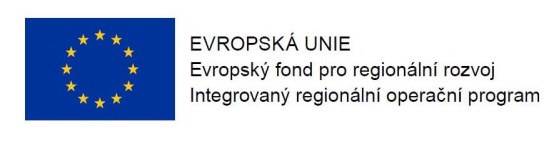 Program semináře k 1. výzvě„Vybrané úseky silnic II. a III. třídy“ v IROPDatum:				18. 8. 2015	Místo konání:	Klášter minoritů sv. Jakuba Malá Štupartská 6, 110 00 Praha 1Zahájení:			18. 8. 2015, 9:30 hodinPředpokládané ukončení:	15:00 hodin9:00 – 9:30	Prezence účastníků	9:30 – 9:45	Úvod - představení IROP 9:45 – 12:30		Informace k 1. výzvě IROP 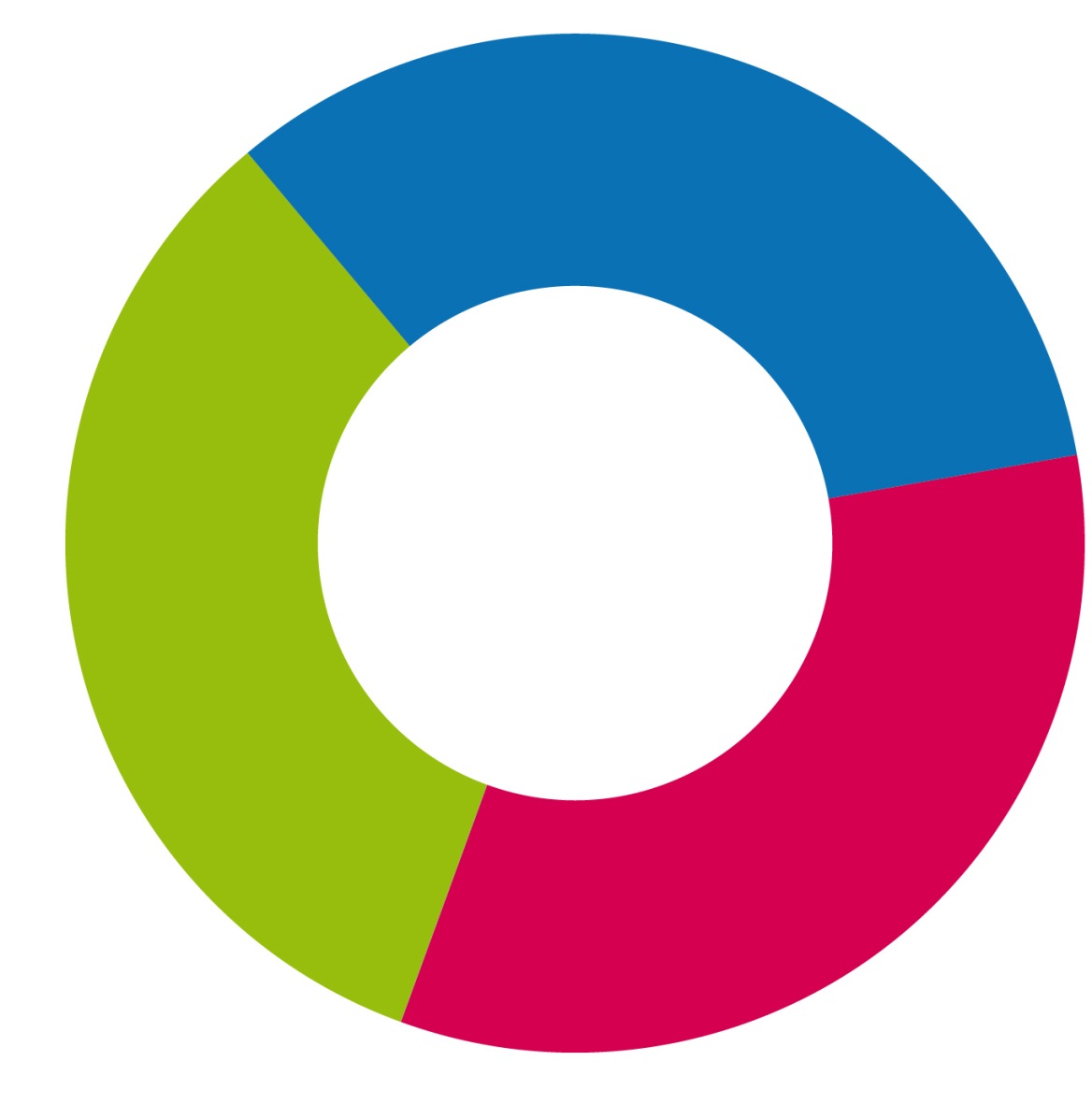 podporované aktivity výše a míra podpory způsobilé výdaje postup při podání žádosti o podporu systém hodnocení projektů 12:30 – 13:00	Přestávka13:00 – 15:00	Workshop k výběrovým a zadávacím řízením